Пресс-релиз30 апреля 2020  годаУважаемые жители Колпинского района!Сердечно поздравляю вас с 1 Мая - Праздником весны и труда!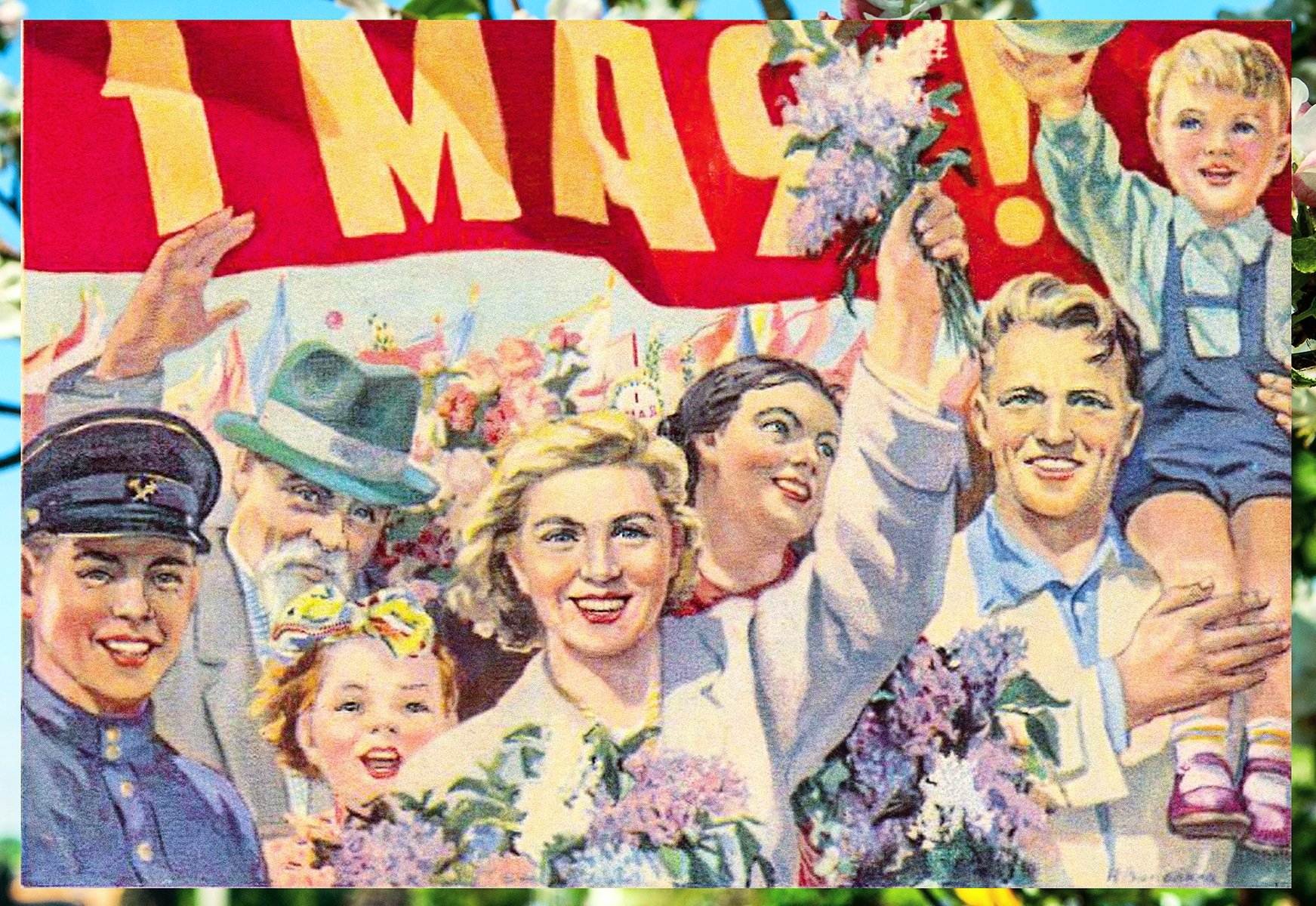 Этот праздник важен для каждого из нас, потому что несет с собой надежды на достойную жизнь, символизирует перемены к лучшему, стремление общества защитить интересы простого человека.Колпинский район -  наш дом. Все мы стремимся к тому, чтобы в нем жилось хорошо, тепло и уютно.Уверен, что благодаря совместным усилиям и созидательному труду мы реализуем все намеченные планы.Пусть эти праздничные майские дни для каждого станут началом позитивных перемен, взаимопонимания и согласия.Дорогие земляки, желаю вам и вашим семьям всего самого доброго, здоровья, благополучия, успехов в труде и удачи во всех начинаниях!Начальник Управления Пенсионного фонда в Колпинском районеС.А. Огиенко